Sokolský pobyt v přírodě v OřechověKromě pravidelných cvičebních hodin se u nás v TJ Sokol Ořechov velké oblibě těší různé venkovní aktivity. K těm nejoblíbenějším patří vycházky s trekovými holemi. Cesty jsou dlouhé od šesti do dvanácti kilometrů – podle počasí. Nejčastěji naše trasy vedou okolím Ořechova, zejména údolím říčky Bobravy, kde máme možnost aktivně relaxovat v prostředí plném neokoukaných přírodních krás.Velkou  oblibu si rovněž získaly cesty za historií, spojené se zajímavým „výšlapem” do přírody, k němuž náš kraj poskytuje spoustu příležitostí. Jen namátkou v poslední době jsme uskutečnily cestu do Rajhradu u Brna, kde jsme se prošly krásnou oborou a mohly se pokochat rozkvetlou jarní přírodou, vybudovanými rybníky a záplavou vzácných barevných koberců květin. Poté jsme navštívily starobylý kostel a klášter, kde jsme si mohly prohlédnout výstavu z tvorby malíře Jana Zrzavého.Ovšem k vyvrcholení našich cest patří na konci roku již tradiční „Silvestr tour“, který připravuje pověřený výbor s velkou pečlivostí. Koná se za každého počasí a jeho obliba tak vzrostla, že se k nám přidávají krom rodinných příslušníků i členové jiných organizací a ostatní naši příznivci. Trasa je dlouhá cca 15km a je zakončena společným posezením v některé útulné hospůdce. A tam při dobrém občerstvení v družné debatě hodnotíme uplynulý rok a již spřádáme plány na rok budoucí.Se zájmem se také zúčastňujeme některých turistických celorepublikových akcí, pořádaných ústředím ČOS-odborem všestrannosti.A v neposlední řadě i akcí pořádaných naší župou Jana Máchala. Z těch nejznámějších setkání českých a slovenských sokolů na Velké Javořině, u mohyly M.R. Štefánika na Bradle a dalších.Na výlety a turistické pochody se vydáváme nejen za poznáním, pobavením, ale i třeba navázáním nových kontaktů a dlouhotrvajících přátelství. 25.5.2015									Svatava Vašicová
Silvestr tour 2014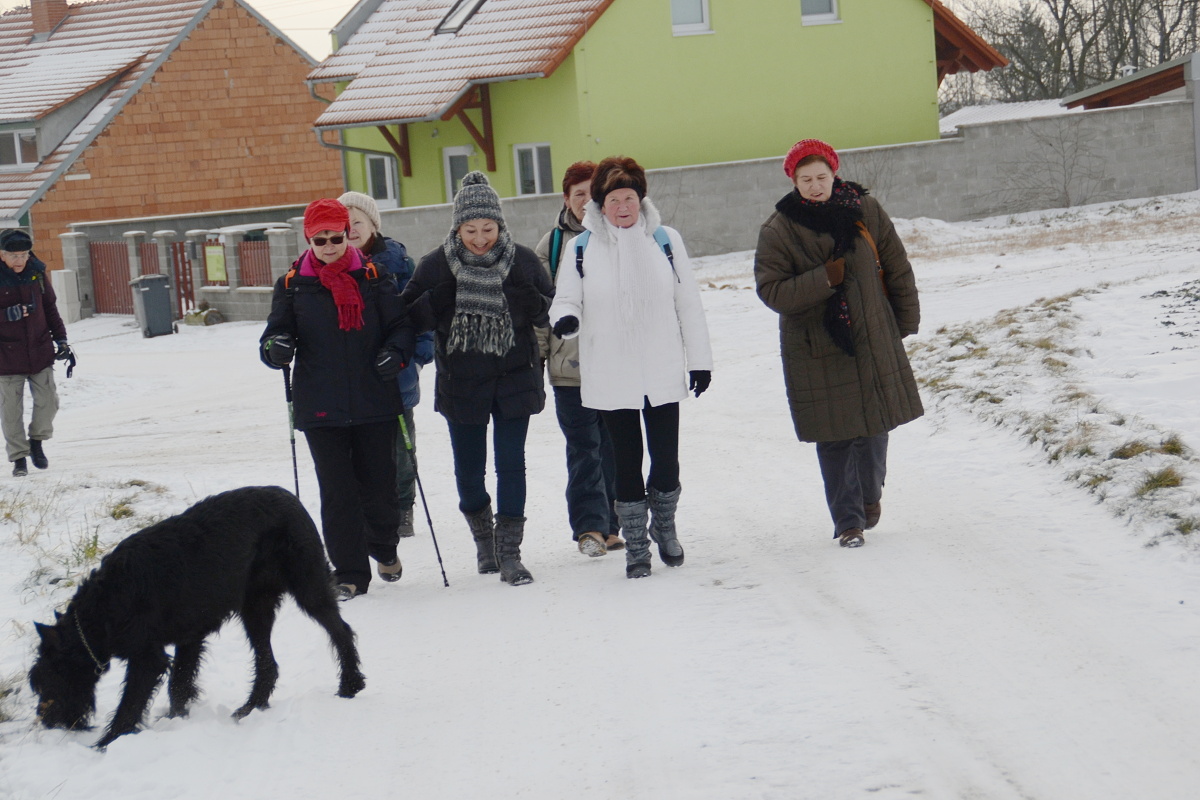 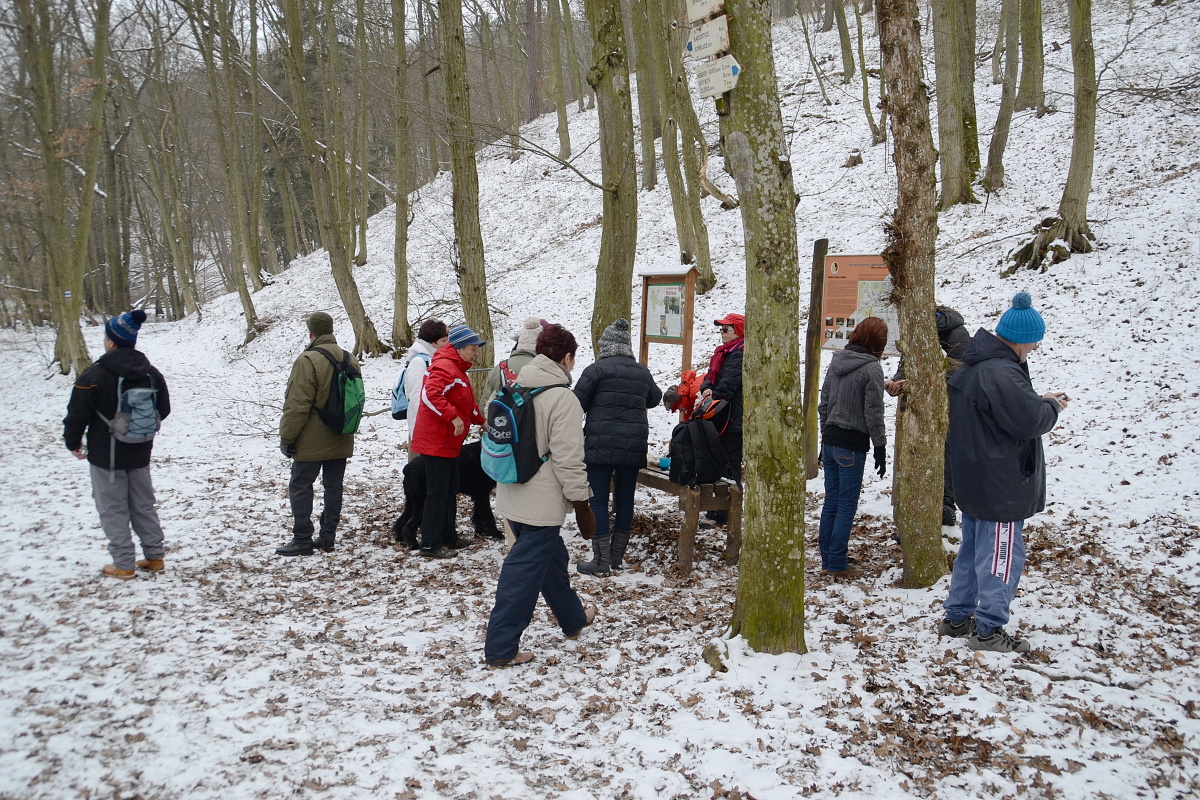 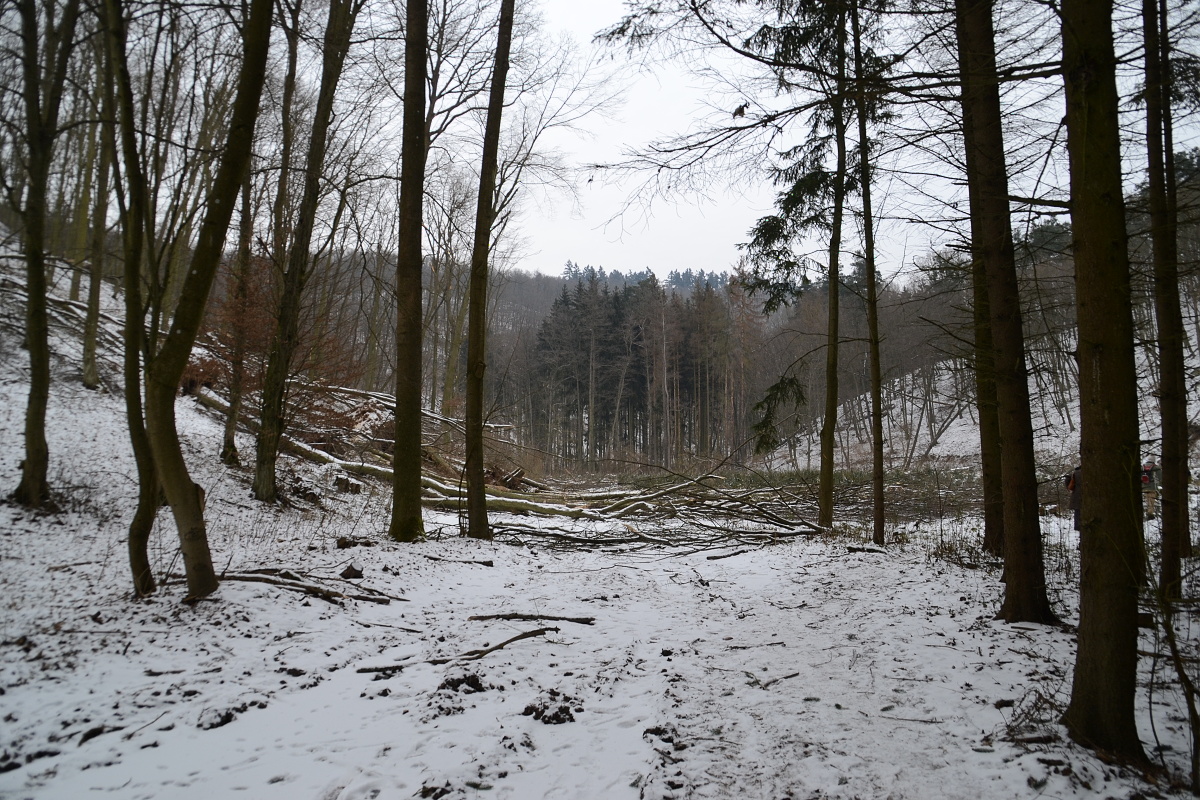 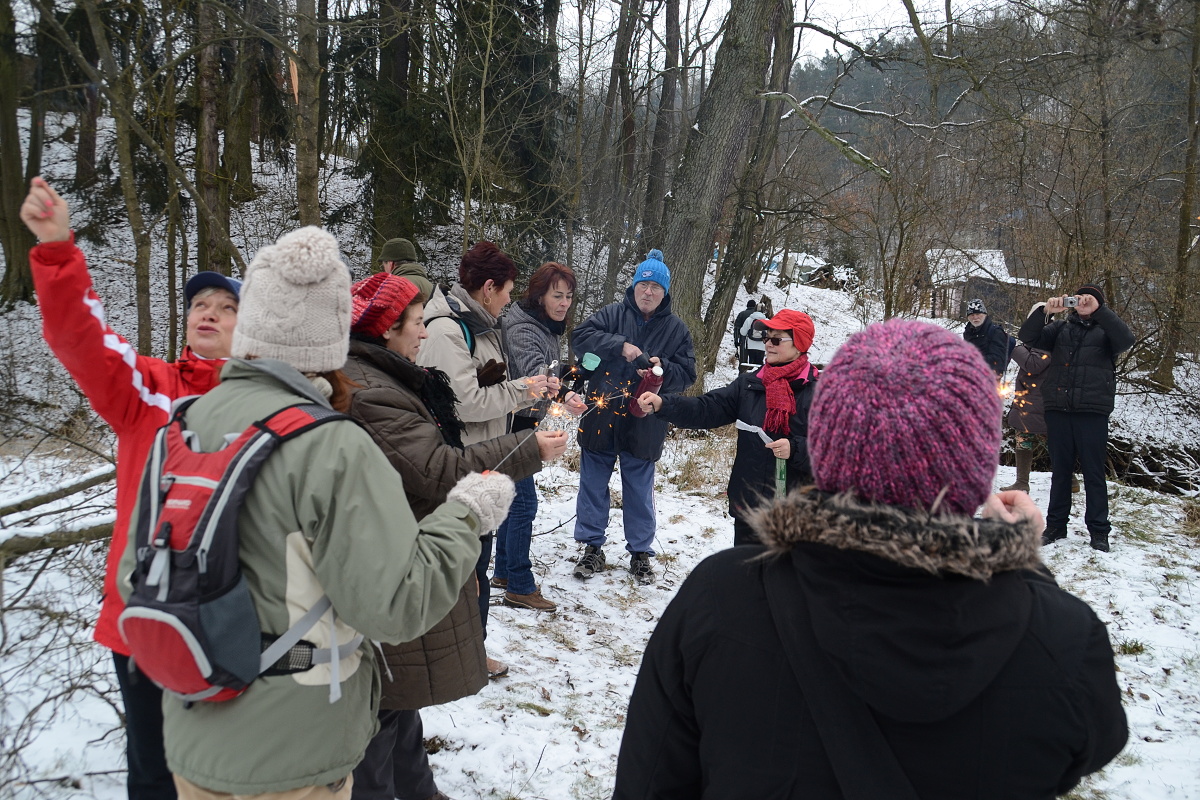 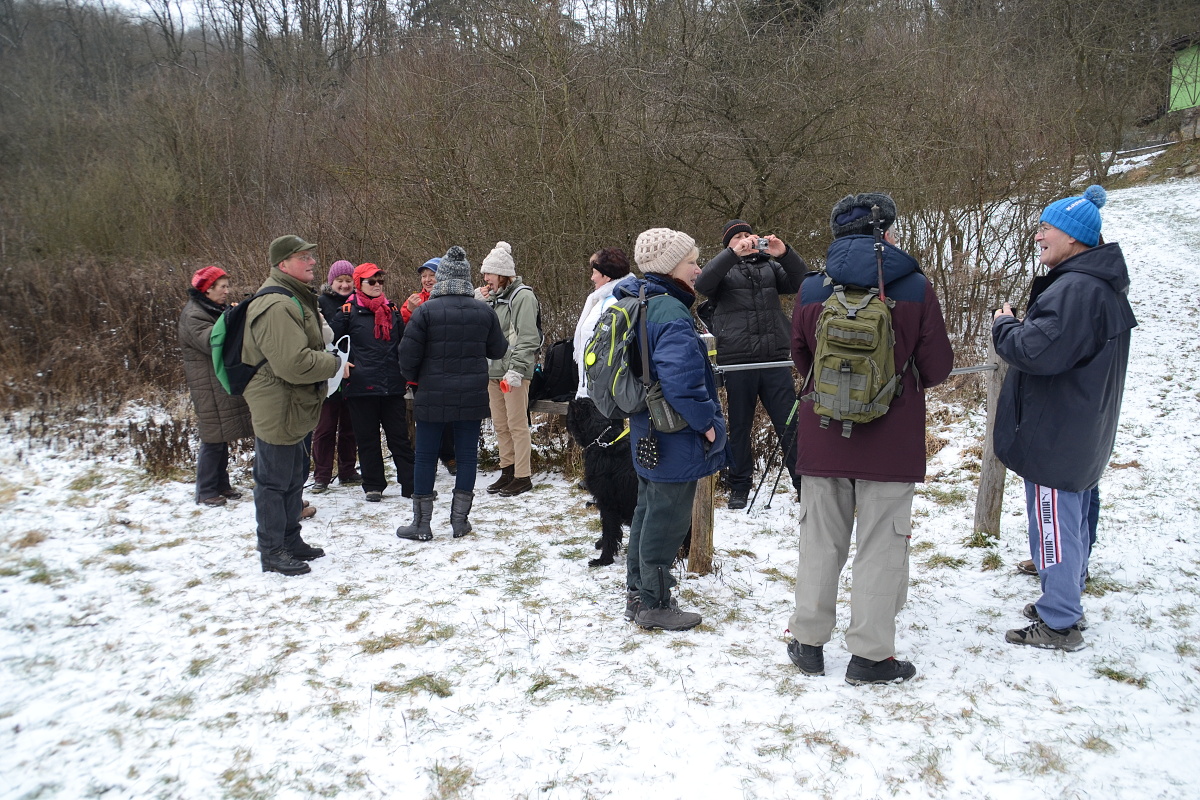 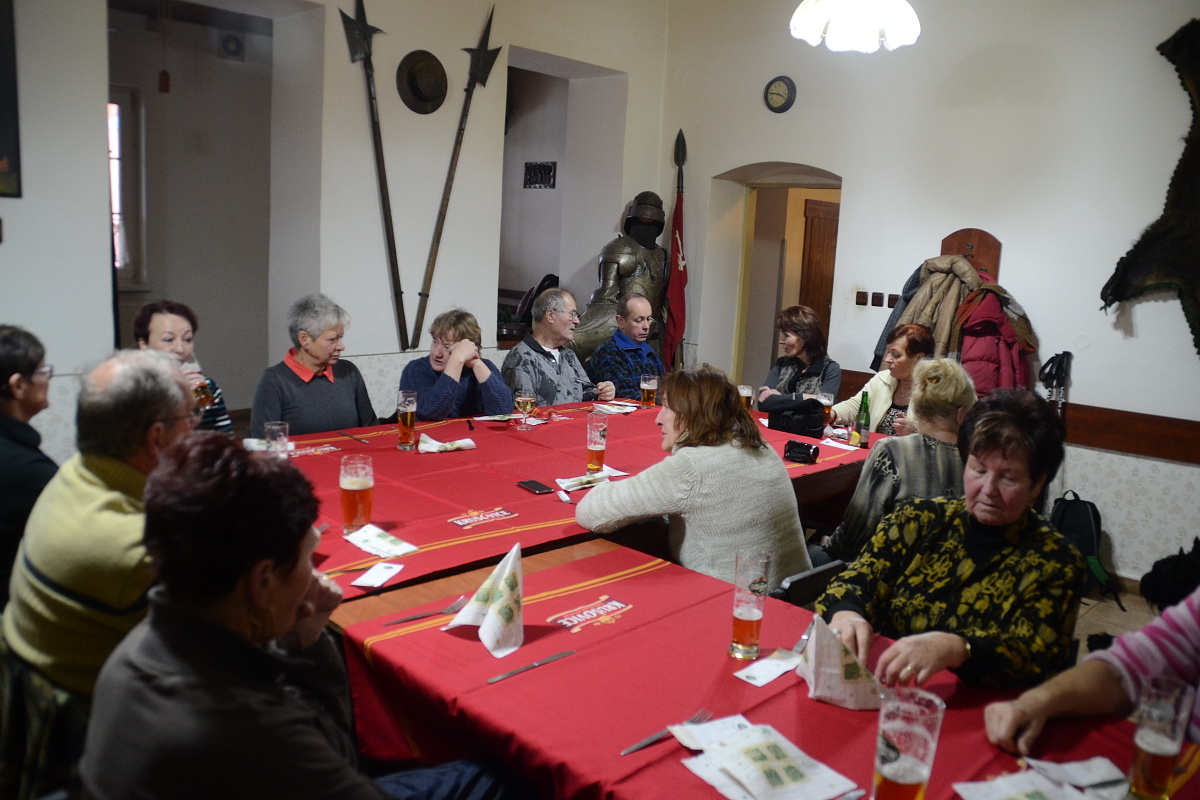 